Dyslexia Therapy Program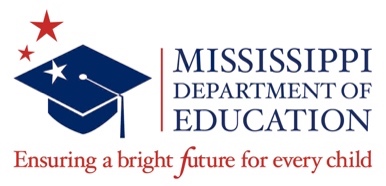 VERIFICATION AND ASSURANCES2018-2019 School YearPlease send the completed Program Verification and Assurances form and attachments to: SCHOOL INFORMATIONSCHOOL INFORMATIONSCHOOL INFORMATIONSCHOOL INFORMATIONSCHOOL INFORMATIONSCHOOL INFORMATIONSCHOOL INFORMATIONSCHOOL INFORMATIONSCHOOL INFORMATIONSchoolGrades Served Grades Served School’s Full AddressSchool’s Full AddressSchool’s Full AddressPrincipal NamePrincipal NameSchool PhoneSchool PhoneE-Mail AddressE-Mail AddressVERIFICATION OF NONPUBLIC SPECIAL PURPOSE STATUSVERIFICATION OF NONPUBLIC SPECIAL PURPOSE STATUSVERIFICATION OF NONPUBLIC SPECIAL PURPOSE STATUSVERIFICATION OF NONPUBLIC SPECIAL PURPOSE STATUSVERIFICATION OF NONPUBLIC SPECIAL PURPOSE STATUSVERIFICATION OF NONPUBLIC SPECIAL PURPOSE STATUSVERIFICATION OF NONPUBLIC SPECIAL PURPOSE STATUSVERIFICATION OF NONPUBLIC SPECIAL PURPOSE STATUSVERIFICATION OF NONPUBLIC SPECIAL PURPOSE STATUSThis school is currently accredited by the Mississippi Department of Education (MDE) 
as a nonpublic special purpose school.This school is currently accredited by the Mississippi Department of Education (MDE) 
as a nonpublic special purpose school.This school is currently accredited by the Mississippi Department of Education (MDE) 
as a nonpublic special purpose school.This school is currently accredited by the Mississippi Department of Education (MDE) 
as a nonpublic special purpose school.This school is currently accredited by the Mississippi Department of Education (MDE) 
as a nonpublic special purpose school.This school is currently accredited by the Mississippi Department of Education (MDE) 
as a nonpublic special purpose school.  Yes        No  Yes        No  Yes        NoThis school offers a specific learning environment that provides comprehensive dyslexia therapy and intervention services to children diagnosed with the primary learning disability of dyslexia.This school offers a specific learning environment that provides comprehensive dyslexia therapy and intervention services to children diagnosed with the primary learning disability of dyslexia.This school offers a specific learning environment that provides comprehensive dyslexia therapy and intervention services to children diagnosed with the primary learning disability of dyslexia.This school offers a specific learning environment that provides comprehensive dyslexia therapy and intervention services to children diagnosed with the primary learning disability of dyslexia.This school offers a specific learning environment that provides comprehensive dyslexia therapy and intervention services to children diagnosed with the primary learning disability of dyslexia.This school offers a specific learning environment that provides comprehensive dyslexia therapy and intervention services to children diagnosed with the primary learning disability of dyslexia.  Yes        No  Yes        No  Yes        NoVERIFICATION OF PERSONNENEL (LICENSURE & TRAINING)Required documentation must be attached to this application for the 2017-2018 School Year.VERIFICATION OF PERSONNENEL (LICENSURE & TRAINING)Required documentation must be attached to this application for the 2017-2018 School Year.VERIFICATION OF PERSONNENEL (LICENSURE & TRAINING)Required documentation must be attached to this application for the 2017-2018 School Year.VERIFICATION OF PERSONNENEL (LICENSURE & TRAINING)Required documentation must be attached to this application for the 2017-2018 School Year.VERIFICATION OF PERSONNENEL (LICENSURE & TRAINING)Required documentation must be attached to this application for the 2017-2018 School Year.VERIFICATION OF PERSONNENEL (LICENSURE & TRAINING)Required documentation must be attached to this application for the 2017-2018 School Year.VERIFICATION OF PERSONNENEL (LICENSURE & TRAINING)Required documentation must be attached to this application for the 2017-2018 School Year.VERIFICATION OF PERSONNENEL (LICENSURE & TRAINING)Required documentation must be attached to this application for the 2017-2018 School Year.VERIFICATION OF PERSONNENEL (LICENSURE & TRAINING)Required documentation must be attached to this application for the 2017-2018 School Year.This school employs dyslexia therapists licensed by the MDE in accordance with the requirements of the dyslexia therapy scholarship statute [House Bill 1031 (2012)].  This school employs dyslexia therapists licensed by the MDE in accordance with the requirements of the dyslexia therapy scholarship statute [House Bill 1031 (2012)].  This school employs dyslexia therapists licensed by the MDE in accordance with the requirements of the dyslexia therapy scholarship statute [House Bill 1031 (2012)].  This school employs dyslexia therapists licensed by the MDE in accordance with the requirements of the dyslexia therapy scholarship statute [House Bill 1031 (2012)].  This school employs dyslexia therapists licensed by the MDE in accordance with the requirements of the dyslexia therapy scholarship statute [House Bill 1031 (2012)].  This school employs dyslexia therapists licensed by the MDE in accordance with the requirements of the dyslexia therapy scholarship statute [House Bill 1031 (2012)].    Yes        No  Yes        No  Yes        NoThis school screens and fingerprints teachers prior to employment in accordance with the requirements of the dyslexia therapy scholarship statute [House Bill 1031 (2012)].This school screens and fingerprints teachers prior to employment in accordance with the requirements of the dyslexia therapy scholarship statute [House Bill 1031 (2012)].This school screens and fingerprints teachers prior to employment in accordance with the requirements of the dyslexia therapy scholarship statute [House Bill 1031 (2012)].This school screens and fingerprints teachers prior to employment in accordance with the requirements of the dyslexia therapy scholarship statute [House Bill 1031 (2012)].This school screens and fingerprints teachers prior to employment in accordance with the requirements of the dyslexia therapy scholarship statute [House Bill 1031 (2012)].This school screens and fingerprints teachers prior to employment in accordance with the requirements of the dyslexia therapy scholarship statute [House Bill 1031 (2012)].  Yes        No  Yes        No  Yes        NoThe administrator / director has additional training in the characteristics of dyslexia.  The administrator / director has additional training in the characteristics of dyslexia.  The administrator / director has additional training in the characteristics of dyslexia.  The administrator / director has additional training in the characteristics of dyslexia.  The administrator / director has additional training in the characteristics of dyslexia.  The administrator / director has additional training in the characteristics of dyslexia.    Yes        No  Yes        No  Yes        NoADDITIONAL DOCUMENTATION REQUIREDADDITIONAL DOCUMENTATION REQUIREDADDITIONAL DOCUMENTATION REQUIREDADDITIONAL DOCUMENTATION REQUIREDADDITIONAL DOCUMENTATION REQUIREDADDITIONAL DOCUMENTATION REQUIREDADDITIONAL DOCUMENTATION REQUIREDADDITIONAL DOCUMENTATION REQUIREDADDITIONAL DOCUMENTATION REQUIRED2018 – 2019 Tuition Fees  Documentation Attached  Documentation Attached  Documentation Attached  Documentation Attached  Documentation Attached  Documentation Attached  Documentation Attached  Documentation Attached2018 – 2019 School Calendar  Documentation Attached  Documentation Attached  Documentation Attached  Documentation Attached  Documentation Attached  Documentation Attached  Documentation Attached  Documentation AttachedASSURANCESASSURANCESASSURANCESASSURANCESASSURANCESASSURANCESASSURANCESASSURANCESASSURANCESThis school is providing dyslexia therapy that is based on Orton-Gillingham.This school is providing dyslexia therapy that is based on Orton-Gillingham.This school is providing dyslexia therapy that is based on Orton-Gillingham.This school is providing dyslexia therapy that is based on Orton-Gillingham.This school is providing dyslexia therapy that is based on Orton-Gillingham.This school is providing dyslexia therapy that is based on Orton-Gillingham.  Yes        No  Yes        No  Yes        NoThis school is providing dyslexia therapy that is offered in a small group.This school is providing dyslexia therapy that is offered in a small group.This school is providing dyslexia therapy that is offered in a small group.This school is providing dyslexia therapy that is offered in a small group.This school is providing dyslexia therapy that is offered in a small group.This school is providing dyslexia therapy that is offered in a small group.  Yes        No  Yes        No  Yes        NoThis school is providing dyslexia therapy that is offered on a daily basis.This school is providing dyslexia therapy that is offered on a daily basis.This school is providing dyslexia therapy that is offered on a daily basis.This school is providing dyslexia therapy that is offered on a daily basis.This school is providing dyslexia therapy that is offered on a daily basis.This school is providing dyslexia therapy that is offered on a daily basis.  Yes        No  Yes        No  Yes        NoIn order to be eligible for future funding under the dyslexia therapy scholarship statute [House Bill 1031 (2012)], this school will remain in compliance with the statute requirements.In order to be eligible for future funding under the dyslexia therapy scholarship statute [House Bill 1031 (2012)], this school will remain in compliance with the statute requirements.In order to be eligible for future funding under the dyslexia therapy scholarship statute [House Bill 1031 (2012)], this school will remain in compliance with the statute requirements.In order to be eligible for future funding under the dyslexia therapy scholarship statute [House Bill 1031 (2012)], this school will remain in compliance with the statute requirements.In order to be eligible for future funding under the dyslexia therapy scholarship statute [House Bill 1031 (2012)], this school will remain in compliance with the statute requirements.In order to be eligible for future funding under the dyslexia therapy scholarship statute [House Bill 1031 (2012)], this school will remain in compliance with the statute requirements.  Yes        No  Yes        No  Yes        NoPrincipal / Director SignaturePrincipal / Director SignaturePrincipal / Director SignaturePrincipal / Director SignatureDateMDE Office Use OnlyMDE Office Use OnlyMDE Office Use OnlyMDE Office Use OnlyMDE Office Use OnlyMDE Office Use OnlyDate ReceivedApproved   Denied  Date Notification Sent